26ème session du Groupe du travail  sur l’Examen périodique universel- Examen du rapport de l'Ouganda -Déclaration de S.E.M. Mohamed AuajjarAmbassadeur, Représentant Permanent Genève, le 3 novembre 2016Monsieur le Président, Je voudrais tout d’abord souhaiter la chaleureuse bienvenue à Son Excellence Sam KUTESA, Ministre des affaires étrangères de la République de l'Ouganda et le remercier pour les éclairages fournis sur les réalisations accomplies par son pays.Ma délégation salue l'engagement renouvelé des autorités ougandaises en faveur de la protection et la promotion des droits de l'homme.A cet égard, nous prenons note avec satisfaction de l'adoption d'un plan d'action national pour les droits de l'homme qui s'inscrit dans une vision globale pour la réalisation d'un développement durable inclusif. Ma délégation salue les mesures prises pour le renforcement du cadre institutionnel relatif aux droits de l'homme à travers, entres autres, la mise en place de la Commission de l'égalité des chances, chargée de la lutte contre la discrimination et les inégalités.   Nous saluons également les efforts important déployés en matière d'harmonisation de la législation nationale avec les dispositions des conventions internationales des droits de l'homme ratifiés par l'Ouganda. Nous tenons aussi à féliciter l'Ouganda pour l'importance accordée par les autorités à la lutte contre la torture à travers la mise en place de garanties constitutionnelles y afférentes et l'adoption d'une loi  sur la prévention et la prohibition de la torture.  	Enfin, ma délégation formule les recommandations suivantes :Poursuivre les efforts en matière de formation et d'éducation aux droits de l'homme au profit des forces de l'ordre.Ratifier le Protocole facultatif à la Convention contre la torture et autres peines ou traitements cruels, inhumains ou dégradants.Mission Permanente du Royaume du MarocGenève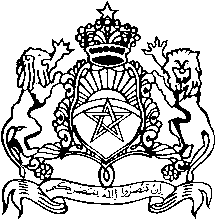 